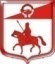 СОВЕТ ДЕПУТАТОВмуниципального образования Старопольское сельское поселениеСланцевского муниципального района Ленинградской области(14 заседание четвертого созыва)                                                 Р Е Ш Е Н И Е25.08. 2020                                                                                            №  82-сдО внесении изменений в решение совета депутатов от 26.09.2018 № 234 «Об утверждении Положения о порядке предоставления жилых помещений специализированного жилищного фонда муниципального образования            В соответствии с федеральным законом от  06.10.2003  № 131-ФЗ «Об общих принципах организации местного самоуправления в Российской Федерации» (с последующими изменениями и дополнениями), уставом муниципального образования Старопольское сельское поселение Сланцевского муниципального района Ленинградской области и на основании Федерального закона от 27.12.2019 № 473-ФЗ «О внесении изменений в Жилищный кодекс Российской Федерации и Федеральный закон «О Фонде содействия реформированию жилищно-коммунального хозяйства», совет депутатов муниципального образования Старопольское сельское поселение Сланцевского муниципального района Ленинградской области  РЕШИЛ:            1. Внести в решение совета депутатов от 26.09.2018 № 234 «Об утверждении Положения о порядке предоставления жилых помещений специализированного жилищного фонда муниципального образования» следующие изменения и дополнения:1.1.  дополнить пункт 3) статьи  4.1 раздела 4 ПРЕДОСТАВЛЕНИЕ ЖИЛЫХ ПОМЕЩЕНИЙ МАНЕВРЕННОГО ФОНДА подпунктом 3.1.) следующего содержания:«3.1) граждан, у которых жилые помещения стали непригодными для проживания в результате признания многоквартирного дома аварийным и подлежащим сносу или реконструкции;2. Опубликовать настоящее решение в приложении к газете «Знамя труда» и разместить в сети интернет на сайте муниципального образования Старопольское сельское поселение.3. Настоящее решение вступает в силу на следующий день после официального  опубликования в приложении к газете «Знамя труда».Глава муниципального образования                                                А.С.Жук